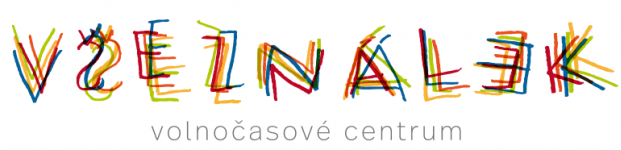 PŘIHLÁŠKAIntenzivní letní kurz angličtiny pro studenty ve věku 10 až 15 let27. až 31. července 2020 Jméno a příjmení dítěte: 	………………………………………………………………Datum narození:			………………………………………………………………Adresa:			………………………………………………………………Zákonní zástupci		Jméno a příjmení:		…………………………………	………………………………… Adresa:			…………………………………	…………………………………Telefon:			…………………………………	…………………………………E-mail:				…………………………………	…………………………………Poplatky		týden / 3.300,- Kč Cena zahrnuje oběd, pitný režim a všechny aktivity dle programu. Po odevzdání přihlášky (naskenovanou přihlášku lze zaslat e-mailem nebo předat osobně) bude vystavena faktura a poslána mailem či osobně předána. Uhrazením faktury je rezervováno místo pro Vaše dítě. Po domluvě lze také zaplatit hotově. V odůvodnitelných případech a na základě potvrzení lékaře je vratných 80 % uhrazené částky. V	…………………………………		dne	…………	…………………………………………………		Podpis zákonného zástupce